Orientaciones para trabajo semanal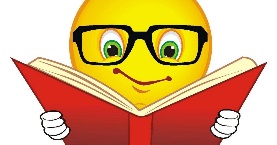 a distanciaProfesor/ a: Nataly Castro H Correo: Ncastro@mlbombal.cl. Teléfono: +56 97168169                    Profesor/ a: Nataly Castro H Correo: Ncastro@mlbombal.cl. Teléfono: +56 97168169                    Profesora Diferencial: Claudia CarrascoCorreo: Ccarrasco@mlbombal.clTeléfono: +56 977581017Profesora Diferencial: Claudia CarrascoCorreo: Ccarrasco@mlbombal.clTeléfono: +56 977581017Asignatura: HistoriaCurso: 2° Básico  Curso: 2° Básico  Fecha: 23/09/2020Unidad: II Unidad “Pueblos originarios”Unidad: II Unidad “Pueblos originarios”Unidad: II Unidad “Pueblos originarios”Unidad: II Unidad “Pueblos originarios”Objetivo de la Clase: OA 2Objetivo de la Clase: OA 2Objetivo de la Clase: OA 2Objetivo de la Clase: OA 2Indicaciones para el trabajo del estudiante:Indicaciones para el trabajo del estudiante:Indicaciones para el trabajo del estudiante:Indicaciones para el trabajo del estudiante:Texto escolarPáginas 68Observar las imágenes y leer la información. Responder la pregunta en el cuaderno.Página 69Observar las imágenes y leer la información. Responder la pregunta en el cuaderno.Página 70 y 71Observar las imágenes y leer la información. Responder la pregunta en el cuaderno.Texto escolarPáginas 68Observar las imágenes y leer la información. Responder la pregunta en el cuaderno.Página 69Observar las imágenes y leer la información. Responder la pregunta en el cuaderno.Página 70 y 71Observar las imágenes y leer la información. Responder la pregunta en el cuaderno.Texto escolarPáginas 68Observar las imágenes y leer la información. Responder la pregunta en el cuaderno.Página 69Observar las imágenes y leer la información. Responder la pregunta en el cuaderno.Página 70 y 71Observar las imágenes y leer la información. Responder la pregunta en el cuaderno.Texto escolarPáginas 68Observar las imágenes y leer la información. Responder la pregunta en el cuaderno.Página 69Observar las imágenes y leer la información. Responder la pregunta en el cuaderno.Página 70 y 71Observar las imágenes y leer la información. Responder la pregunta en el cuaderno.